Das Schülerpraktikum - die Möglichkeit eine Flamme zu entzünden?- Fortbildung für kleine und mittelständische Unternehmen -AnmeldungUnternehmen: Adresse:Tel :Fax:E-Mail-Adresse:Pfefferwerk Aktiengesellschaft z.Hd. Herrn HollandChristinenstraße 18/1910119 BerlinTel.:	030 I 22 50 91 77Fax:	030 I 22 50 91 88Mail:	holland@pwag.netWir nehmen an der Veranstaltung teil.							 Name, Vorname, Funktion 1. 2. Leider können wir uns an dieser Veranstaltung nicht beteiligen,				sind aber am Thema interessiert. _____________________				_____________________________Datum							Unterschrift			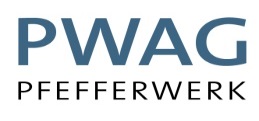 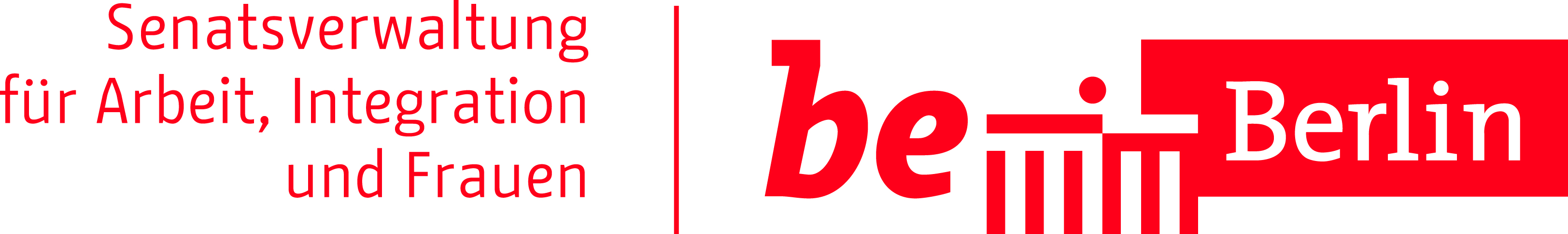 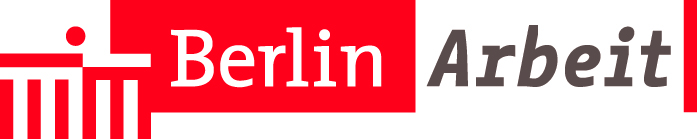 Das Projekt „Netzwerk Regionale Ausbildungsverbünde Berlin“ ist ein Projekt, das im Rahmen des Programms BerlinArbeit der Senatsverwaltung für Arbeit, Integration und Frauen durchgeführt und mit Mitteln des Landes Berlin gefördert wird.